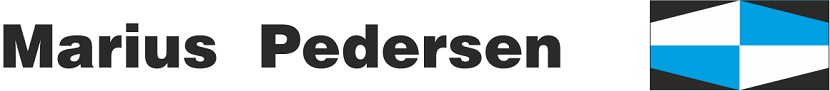 SMLUVNÍ STRANYSmluvní strany se níže uvedeného dne, měsíce a roku dohodly na uzavření tohoto dodatku ke smlouvě.PŘEDMĚT DODATKUSmluvní strany se níže uvedeného dne, měsíce a roku dohodly na následujících změnách uzavřené Smlouvy, když nové znění článků smlouvy či její přílohy nově zní, jak je uvedeno v tomto dodatku níže.Příloha č. 1 Smlouvy se mění a ode dne účinnosti tohoto dodatku zní, jak je přiložena k tomuto dodatku.Ostatní body Smlouvy a předchozích dodatků se nemění a zůstávají dále v platnosti. Dodatek je vyhotoven ve dvou výtiscích, z nichž každá ze smluvních stran obdrží jeden výtisk.Tento Dodatek je projevem shodné a svobodné vůle obou smluvních stran, které se s Dodatkem i se všemi jeho přílohami seznámily a s jejich zněním souhlasí, což potvrzují svými vlastnoručními podpisy.     COMPLIANCE DOLOŽKA1.	Smluvní strany níže svým podpisem stvrzují, že v průběhu vyjednávání o této Smlouvě vždy jednaly a postupovaly čestně a transparentně, a současně se zavazují, že takto budou jednat i při plnění této Smlouvy a veškerých činností s ní souvisejících.2.	Smluvní strany se dále zavazují vždy jednat tak a přijmout taková opatření, aby nedošlo ke vzniku důvodného podezření na spáchání trestného činu či k samotnému jeho spáchání (včetně formy účastenství), tj. jednat tak, aby kterékoli ze smluvních stran nemohla být přičtena odpovědnost podle zákona č. 418/2011 Sb., o trestní odpovědnosti právnických osob a řízení proti nim, nebo nevznikla trestní odpovědnost fyzických osob (včetně zaměstnanců) podle trestního zákoníku, případně aby nebylo zahájeno trestní stíhání proti kterékoli ze smluvních stran, včetně jejích zaměstnanců podle platných právních předpisů. 3.	Poskytovatel prohlašuje, že se seznámil se zásadami, hodnotami a cíli Compliance programu Povodí Ohře, s.p. (viz http://www.poh.cz/protikorupcni-a-compliance-program/d-1346/p1=1458), dále s Etickým kodexem Povodí Ohře, státní podnik a Protikorupčním programem Povodí Ohře, státní podnik. Poskytovatel se při plnění této Smlouvy zavazuje po celou dobu jejího trvání dodržovat zásady a hodnoty obsažené v uvedených dokumentech, pokud to jejich povaha umožňuje.4.	Smluvní strany se dále zavazují navzájem si neprodleně oznámit důvodné podezření ohledně možného naplnění skutkové podstaty jakéhokoli z trestných činů, zejména trestného činu korupční povahy, a to bez ohledu a nad rámec případné zákonné oznamovací povinnosti; obdobné platí ve vztahu k jednání, které je v rozporu se zásadami vyjádřenými v tomto článku.Nedílnou součástí tohoto Dodatku je příloha č. 1	Ceník poskytovaných služebDne ................, K.VaryZa objednatele:	V této příloze č. 1, která je nedílnou součástí Smlouvy č. 1091054663,  jsou uvedeny typy poskytovaných služeb, které bude zhotovitel pro objednatele vykonávat. Ceny jsou uvedeny bez DPH.Dne ................, K.VaryZa objednatele:	 Ceny za využití či odstranění odpadů včetně přepravy Ceny za využití či odstranění odpadů včetně přepravy Ceny za využití či odstranění odpadů včetně přepravy Ceny za využití či odstranění odpadů včetně přepravy Ceny za využití či odstranění odpadů včetně přepravy Ceny za využití či odstranění odpadů včetně přepravy Ceny za využití či odstranění odpadů včetně přepravy Ceny za využití či odstranění odpadů včetně přepravy Ceny za využití či odstranění odpadů včetně přepravy Ceny za využití či odstranění odpadů včetně přepravy 1091054663 (300500550) Tršnická 133/17, Cheb, IČP: 70889988CH 1091054663 (300500550) Tršnická 133/17, Cheb, IČP: 70889988CH 1091054663 (300500550) Tršnická 133/17, Cheb, IČP: 70889988CH 1091054663 (300500550) Tršnická 133/17, Cheb, IČP: 70889988CH 1091054663 (300500550) Tršnická 133/17, Cheb, IČP: 70889988CH 1091054663 (300500550) Tršnická 133/17, Cheb, IČP: 70889988CH 1091054663 (300500550) Tršnická 133/17, Cheb, IČP: 70889988CH 1091054663 (300500550) Tršnická 133/17, Cheb, IČP: 70889988CH 1091054663 (300500550) Tršnická 133/17, Cheb, IČP: 70889988CH 1091054663 (300500550) Tršnická 133/17, Cheb, IČP: 70889988CHKontejnerKód dodáníOdpadNázev odpaduStanovištěTyp provozuMnožstvíCena za MJCena za MJMJnádoba 120l - plast1X7200301-O-000Směsný komunální odpad - bez specifikaceTuřany, Lipoltov 250105-300913 824,00CZKKUS A ROKnádoba 120l - plast1X14200301-O-000Směsný komunální odpad - bez specifikaceNový Kostel, Horka 19celoročně12 363,00CZKKUS A ROKnádoba 240l - plast1X14200301-O-000Směsný komunální odpad - bez specifikaceMariánské Lázně, Mariánské Lázně 594celoročně13 594,00CZKKUS A ROKnádoba 240l - plast1X7200301-O-000Směsný komunální odpad - bez specifikaceCheb, Tršnická 133/17celoročně16 078,00CZKKUS A ROKnádoba 80l - plast1X30200301-O-000Směsný komunální odpad - bez specifikaceTuřany, Lipoltov 23celoročně11 023,00CZKKUS A ROK